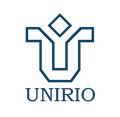 UNIVERSIDADE FEDERAL DO ESTADO DO RIO DE JANEIROCOMITÊ DE GOVERNANÇA DIGITALREGISTRO DE REUNIÃOPAUTAPAUTAPAUTAPAUTAPAUTAAprovação do Plano de Metas e AçõesAprovação do Plano de Gestão de Pessoas de TICAprovação do Plano Orçamentário de TICAprovação do Plano de Metas e AçõesAprovação do Plano de Gestão de Pessoas de TICAprovação do Plano Orçamentário de TICAprovação do Plano de Metas e AçõesAprovação do Plano de Gestão de Pessoas de TICAprovação do Plano Orçamentário de TICAprovação do Plano de Metas e AçõesAprovação do Plano de Gestão de Pessoas de TICAprovação do Plano Orçamentário de TICAprovação do Plano de Metas e AçõesAprovação do Plano de Gestão de Pessoas de TICAprovação do Plano Orçamentário de TICDATA08/09/2022HORÁRIO09h36min (início)12:06 (término)Duração: 2h30minHORÁRIO09h36min (início)12:06 (término)Duração: 2h30minHORÁRIO09h36min (início)12:06 (término)Duração: 2h30minLOCALVia plataforma Jitsi MeetParticipantesParticipantesParticipantesParticipantesParticipantesNomeSetorSetorSetorCargoLoreine Hermida da Silva e SilvaPROPLAN/COPLADIPROPLAN/COPLADIPROPLAN/COPLADIPró-Reitora - Presidente do Comitê de Governança DigitalAlcides GuarinoPROGRADPROGRADPROGRADPró-ReitorAnna Carla MarizArquivo CentralArquivo CentralArquivo CentralDiretoraCarmen IrenePRAEPRAEPRAEPró-ReitoraLuana AquinoPROGEPEPROGEPEPROGEPEPró-ReitoraRicardo MagalhãesPROGEPEPROGEPEPROGEPERepresentante da PROGEPEThaís ZambaPROADPROADPROADServidora da PROADSidney LucenaCCETCCETCCETDecanoIsabel Ariño GrauBiblioteca CentralBiblioteca CentralBiblioteca CentralRepresentante da BCJanaína AlvesBiblioteca CentralBiblioteca CentralBiblioteca CentralServidora da BCPaulo RobertoDTICDTICDTICDiretor da DTICAlexandre BorgesDTICDTICDTICSubstituto eventual do Diretor da DTICMariana AraújoOuvidoriaOuvidoriaOuvidoriaOuvidoraDaniele dos Santos ZeferinoCOPLADICOPLADICOPLADIChefe da Divisão de Planejamento EstratégicoMateus Carvalho Soares de SouzaCOPLADICOPLADICOPLADIDivisão de Planejamento EstratégicoAna Victória GuimarãesCOPLADICOPLADICOPLADIDivisão de Planejamento EstratégicoAssuntos TratadosAssuntos TratadosAssuntos TratadosAssuntos TratadosAssuntos TratadosFoi realizada a abertura da reunião pela Presidente do Comitê de Governança Digital (CGD), Professora Dra. Loreine Hermida.A Presidente agradeceu a presença de todos e verificou o quórum para o efetivo início da reunião. A agenda foi apresentada com as pautas citadas acima, cujo material foi construído pela Comissão de Elaboração do PDTIC. A Presidente afirmou que recebeu uma manifestação e que esperaria o servidor responsável por essa entrar na reunião para poder tratar do assunto. Assim que tal servidor entrou na sala, a Professora Loreine explicou que o e-mail da PROPLAN e da COPLADI é disponibilizado para qualquer comunicação entre a presidência, o Comitê e o próprio planejamento estratégico da Universidade, mas que nessa semana tinha recebido um ofício proveniente da Diretora do Arquivo Central, dirigido a ela, como Pró-Reitora de Planejamento e Presidente do CGD. Suas colocações, como resposta foram:A Presidente frisou que o Comitê de Governança de TIC (CGTIC) foi extinto e substituído pelo CGD. Além de citar que o documento tratou do PDTIC, com o levantamento de necessidades, que são vinculadas à unidade. Para mostrar do que estava falando, a Presidente pediu para ser projetado o item 8 da memória da reunião, na qual se distribuiu a minuta do Regulamento, a fim de ter contribuições de todas as unidades. Ressaltou que a Portaria de construção do Comitê foi solicitada com os nomes das pessoas, além da matrícula SIAPE, mas que a Chefia de Gabinete enviou com os titulares das pastas das Unidades Organizacionais. Assim como perguntado anteriormente pela Diretora Anna Carla, o porquê de não sair nominalmente, foi respondido e tido como justificativa a proximidade da troca de gestão. Foi solicitado pela Biblioteca Central e pela PROGEPE o envio de representantes. Nesse momento, projetou-se a Memória da reunião, para demonstrar que foi citado a extinção do CGTIC e a substituição pelo CGD.Ao ler alguns trechos da memória, a Presidente ressaltou que a presidência do CGD foi estabelecida pela Reitoria e que caso a Diretora Anna Carla Mariz quisesse assumir, seria possível, a partir da votação da saída da Profª Loreine enquanto Presidente do CGD. Foi destacada a possibilidade de mandar substitutos e representantes, ambos com direito à voz, mas apenas esses últimos sem direito a voto para ajudar na construção do Plano, respondendo os questionamentos colocados no ofício enviado à PROPLAN. Ao mesmo tempo, em que não se excluiu nenhuma unidade em nenhuma das ações. A Professora Anna Carla afirmou que em nenhum momento pensou em tirar a Professora Loreine da presidência e pediu desculpas pela forma em que foi interpretada, já que sabe que a COPLADI, junto com a Professora, sempre teve um trabalho exemplar. Afirmou também que confundiu os nomes dos Comitês e que não é a ideia modificar a vinculação dos órgãos, assim como o Arquivo Central não teria condição de cuidar de tudo. O que ela queria era a participação ativa da unidade nas definições e nos encaminhamentos. Mesmo que não haja uma exclusão, nem sempre a unidade é chamada para fazer parte do processo e que a ideia é se colocar à disposição para estarem dentro desses espaços, ainda mais pela PROPLAN deixar os canais abertos. A Presidente sugeriu a indicação de arquivistas para acompanharem a diretora nas reuniões, pois ainda teriam muitos trabalhos para serem discutidos e abordados. Sendo assim, poderiam ter mais duas arquivistas.  O que foi respondido pela Diretora Anna Carla é que em todos os Comitês anteriores, mesmo não presentes nas reuniões, todos os materiais e respostas eram compartilhados.  Como encaminhamento, pediu-se a indicação, portanto, de duas servidoras do Arquivo Central. Deu-se início à 4ª Reunião, de fato, com a apresentação das pautas citadas anteriormente. A Presidente destacou que ocorreram reuniões da Comissão de Elaboração e que todos os planos perpassam pela divisão de Planejamento Estratégico e que, nesse caso, a DTIC tem destaque. Além de ressaltar que ocorreu uma reunião com a PROGEPE e com o servidor Jair Cláudio Franco de Araújo, diretor da Diretoria de Orçamento para construir o Plano Orçamentário;Outro item que seria abordado era acerca do Comitê de Segurança da Informação e Comunicação (CSIC), com uma alteração no seu Regimento Interno, mas que isso ficará para a próxima reunião; A primeira pauta tratou da aprovação do Plano de Metas e Ações. Foi elaborado a partir das 84 Necessidades de TIC (NTICs), sendo detalhadas em: 70 ações vindas do PDI 2022-2026; 11 ações decorrentes das NTICs advindas da análise SWOT; 3 ações decorrentes das NTICs provenientes de ações do PDGTIC anterior não concretizadas. Vale ressaltar que as 67 NTICs provenientes de ações do PDI 2022-2026 foram replicadas para o PDTIC com indicadores, Metas, Prazos, etc e que, portanto, não foram representadas na apresentação desta reunião. Propôs-se um quadro com as metas e ações, que foi apresentado.Nesse momento, a Presidente ressaltou que tudo que está no quadro demonstrado, na cor amarela, é oriundo da análise SWOT e na cor laranja é do PDGTIC anterior. Na apresentação da NTIC76- Prover um sistema de prevenção e combate a incêndios em data centers, o Sr. Mateus Souza, representante da COPLADI, pontuou que não foi colocada a meta para 2023, mas que é 100% e que será colocada na apresentação que subirá para a página. A Presidente também ressaltou a importância da sensibilização dessa necessidade na universidade como um todo. Na NTIC68 (Minimizar a rotatividade de Pessoal da equipe de TIC), a macrounidade responsável é a PROGEPE e a partir de sugestões enviadas pela unidade à Comissão de Elaboração prevaleceram-se as seguintes ações: 1. Realizar a adesão ao PGD (programa de gestão); 2. Promover ações de fomento à saúde do trabalhador e prevenção a acidentes de trabalho 3. Promover ambientação aos novos servidores e propor práticas de combate ao assédio moral, sexual e ao preconceito.; 4. Promover treinamentos de capacitação interna; 5. Oferecer programas de incentivo à qualificação e capacitação em idiomas estrangeiros. A Presidente ressaltou que o pedido é de aprovação das metas, com os percentuais, e as ações. Por isso, ambas devem ser colocadas em votação. Enquanto a Sra. Daniele Zeferino preparava a votação, a professora abriu as inscrições de falas. Foram feitas as seguintes colocações:O Professor Sidney Lucena, representante dos Centros Acadêmicos, pontuou que ao olhar o Plano de Metas e Ações, viu que existia termos genéricos e abrangentes e por isso, gostaria de saber em que momento seriam colocados os recursos e realizadas as metas e as ações. O questionamento foi de quais processos seriam colocados, já que, há algum tempo, levanta-se a possibilidade de que esse planejamento de TIC, bem como a aquisição de recursos também comece a atender a área de pesquisa e extensão da UNIRIO. Ressaltou que a área de TIC está muito voltada para toda a parte administrativa e acadêmica de ensino, de prover serviços essenciais e prioritários. Como representante dos cinco centros acadêmicos, o apontamento é de que quando se precisa de recursos de TIC, o modelo é limitante, O professor afirmou que seria interessante ter uma discussão para saber como seria esse escopo e, mesmo com as limitações orçamentárias do Governo Federal, indagou em qual momento seria possível fazer essa discussão. Em resposta, a Presidente afirmou que o Comitê faz as reuniões justamente para que todos saibam que existem ações, mesmo que genéricas, que podem ser fracionadas e ligadas a várias unidades da Universidade. Em seguida, o Sr. Ricardo Magalhães, representante da PROGEPE, fez uma observação de que a Pró-Reitora Luana Aquino estava na reunião e que tem ações de capacitação que deveriam ser de responsabilidade da PROGEPE e que a unidade entraria, portanto, com um pedido de alteração dessas na próxima revisão do PDI. Como resposta, a Presidente informou que as ações que se encontram no Plano, na cor amarela, são provenientes da análise SWOT e não do PDI, feitas especificamente para o PDTIC Nesse caso, a sugestão seria para a modificação da NTIC77 (realizar a capacitação técnica dos usuários nos sistemas integrantes da UNIRIO), já que é algo feito pela unidade. Ainda sobre essa alteração, o Sr. Ricardo leu o trecho da memória da última reunião em que solicitou a mudança da macrounidade responsável e afirmou que essa pauta fez parte da votação. O Diretor da DTIC, Paulo Roberto, pediu a fala para dar um esclarecimento de que as ações demonstradas na NTIC77 são três, mas que na verdade tem dois desenvolvimentos, que correspondem a um convênio que a RNP tem com todas as áreas de TIC das Universidades Federais, com cursos oferecidos às instituições. Quando é solicitado determinado curso, precisa-se da autorização da RNP junto à DTIC, mas que realmente existem cursos que são pagos e frutos da PROGEPE. As ações 1 e 2 citadas acima, no entendimento do Sr. Paulo, correspondem à DTIC e a 3 à PROGEPE. Além disso, também respondeu ao Professor Sidney que concorda com as colocações feitas, que a DTIC ficou voltada para a área administrativa, mas que nesse Plano está previsto uma readequação das ações da DTIC, até a nível estratégico, que podem ser discutidas, assim como as novas atribuições para não ficar focada só na área administrativa. A Professora Luana Aquino, representante da PROGEPE, disse que se tratava de uma questão apenas de ajuste, independente de votação. Sendo possível colocar a macrounidade responsável como a PROGEPE, com a orientação da DTIC, por exemplo.  Logo em seguida, a Sra. Daniele Zeferino, representante da COPLADI e componente da Comissão de Elaboração, verificou na memória da última reunião no que se refere às votações e confirmou que algumas necessidades específicas, apresentadas no levantamento, realmente ficaram para serem revisadas apenas no período previsto do PDI. A NTIC77 foi votada em separado e foi, portanto, aprovada a alteração da macrounidade responsável da DTIC para a PROGEPE. Sendo assim, a servidora afirmou que a alteração seria feita e corrigida. Além de afirmar que no período do monitoramento será perguntado às unidades se o que foi previsto foi feito ou não e isso seria um problema caso houvesse mais de uma unidade, resultando em um choque de informações. A próxima inscrita foi a Sra. Isabel Grau, representante da Biblioteca Central, que ressaltou que a Ação NTIC 83 – ‘Registrar e tornar transparente a política de backup dos ativos de informação da biblioteca’, cuja a unidade responsável é a DTIC, estava no PDI, mas não havia sido incluída no Inventário de Necessidades, conforme definido na 3ª reunião do CGD. Nessa reunião, a Biblioteca solicitou a inclusão, além da alteração da categoria, o que foi aprovado pelo CGD. No entanto, a macrounidade que acabou por ficar registrada como responsável no PDI, bem como no Plano de Metas tratado na 4ª reunião do CGD, foi a BC. Quando, na verdade, deve ser a DTIC, pela natureza da Ação, e por essa se referir a toda a Universidade e não apenas à Biblioteca. Foi solicitada, pela BC, essa Ação no PDI, pois não havia nenhuma similar, e o backup dos recursos digitais é fundamental, mas é uma ação de TI, como a Diretora da Biblioteca Central já havia observado em uma reunião sobre a construção do Plano de Risco da UNIRIO. Levando em consideração que o PDI só será revisto em 2023, ficou entendido na 4ª reunião do CGD que a macrounidade responsável poderá ser alterada durante essa revisão do PDI, e que, automaticamente, essa alteração será refletida no Plano de Risco e no PDTIC.O Sr. Ricardo Magalhães pediu a palavra novamente para responder à fala do Sr. Paulo Roberto, para ressaltar que as ações citadas na NTIC77 são feitas inicialmente pela PROGEPE, em que a unidade demandante faz o levantamento e responde à PROGEPE, entrando a solicitação por capacitação no Plano de Desenvolvimento de Pessoas. Ressaltou, também, que na NTIC68, o índice de rotatividade deveria ser zero, mas que não é possível, porque a Instituição trabalha com saídas de servidores, desligamentos e admissão de novos de forma constatne. Por último, em relação à NTIC73, não foi possível planejar para 2024, 2025 e 2026, porque isso depende de transformação de cargo, de redistribuições, de mudanças no cargo de referência dos técnicos administrativos, o que não é possível prever, pois dependem de uma decisão do Governo Federal. Na sequência, a Presidente pediu desculpas pelo equívoco em relação à NTIC77, que não foi modificada antes. O Professor Sidney Lucena afirmou que entende que a PROGEPE tem um desenho sobre a necessidade de capacitação da UNIRIO, mas que, do ponto de vista de TIC, existe uma capacitação patrocinada pela RNP que segue um outro tipo de projeto, então não deve ficar preso só a esse processo. Além de reforçar que a DTIC deveria ter uma autonomia para gerir a parte de capacitação, já que pode seguir as recomendações da RNP.No que se refere à votação, a primeira foi para a aprovação da mudança de responsabilidade da NTIC77 do PDTIC, de PROGEPE para PROGEPE/DTIC. Com 6 votos a favor e 2 votos de abstenção, aprovou-se a mudança. A Presidente ressaltou que foi aberta essa exceção de votação, em virtude do equívoco de não ter alterado anteriormente.Na sequência, a segunda votação foi para a aprovação do Plano de Metas e Ações do PDTIC. Com 8 votos a favor, o referido Plano foi aprovado por unanimidade. No que se refere à próxima pauta da agenda, a Presidente apresentou o Plano de Gestão de Pessoas de TIC e explicou que foi feito em duas fases, sendo a primeira feita pela DTIC, com um levantamento do quantitativo atual de profissionais da DTIC e com o quantitativo desejado. Para isso, baseou-se na:Capacidade de execução de TIC; Perfil da Força de Trabalho em TIC; Dimensionamento Estimado dos Recursos de TIC; Portifólio de Soluções e Serviços de TIC e Necessidades de TIC. A quantidade total desejada foi de 78 profissionais e o quadro, elaborado pela DTIC, abordou a quantidade atual (34) e essa desejada. A Presidente afirmou que nos Planos sempre estarão presentes o desejável e o que é factível. A fase 2 foi feita pela Comissão de Elaboração e pela PROGEPE, na qual se apreciou o levantamento feito pela DTIC e o Levantamento feito pela PROGEPE dos servidores de TIC em situação de disponibilidade; Cargos de TIC vagos; Servidores de TIC cedidos, em afastamento ou licença; Alteração de cargos administrativos em cargos de profissionais de TIC e as Possibilidades de terceirização. A Presidente pontuou que a previsão da quantidade de profissionais propostos pela PROGEPE foi de quatro servidores. Além de ressaltar o quanto é difícil trazer técnicos administrativos que estão cedidos, porque conseguem cargos comissionados, o que não pode ser proporcionado na Universidade, e as possibilidades de terceirização são baixíssimas, já que o número de terceirizados encontram-se no limite.Antes de prosseguir com a reunião, foi citado que a Pró-Reitora da PROGEPE ficou responsável por enviar um quantitativo exato da possibilidade de colaboradores que poderiam ser contratados. Nesse momento, o Sr. Ricardo Magalhães falou que colocou uma observação na resposta que enviou à Comissão de Elaboração, de que a Unidade não consegue fazer projeções porque tudo depende do Governo Federal. O Diretor Paulo Roberto ressaltou que as informações foram colocadas e que a partir daí, caso não fosse possível alcançar o quantitativo desejado, serviria de respaldo para que conseguissem a terceirização de profissionais. Afirmou, ainda, que tem vagas de analistas de TI que não foram preenchidas, porque foram feitas as convocações e os classificados no concurso optaram por não assumir. O Sr. Ricardo também complementou a sua fala com a colocação de que não tem vaga para a área de tecnologia, necessitando de um novo concurso para 2023. Em seguida, apresentou-se a proposta de votação que foi a apreciação do Plano de Gestão de Pessoas de TIC. Com 5 votos a favor e 2 abstenções, o Plano foi aprovado. A próxima e última pauta foi a aprovação do Plano Orçamentário, proposto pela Diretoria de Orçamento (DORC). Apresentou-se os dados provenientes do QDD, aprovado pelo CONSUNI, demonstrando que, em relação ao custeio/especificação em 2022, obteve-se:Subtotal de Custeio: 2.852.400,00Subtotal Capital: 594.836,00Total Custeio + Capital: 3.447.236,00Em relação à Projeção Orçamentária de TIC 2022-2027, demonstrou-se no quadro apresentado pela DORC, que:Total de custeio: 22.355.400,00Total de capital: 7.092.836,00Total: 29.448.236,00A Presidente citou que o servidor Jair, diretor da DORC, utilizou a inflação e o IPCA e ao juntar os dois, fez a projeção para 2023.Foi colocado também que o Sr. Jair ressaltou que é impossível fazer uma projeção maior que essa em cima do numero de alunos da UNIRIO, número de alunos equivalentes, número de alunos em horário integral, cursos diurnos, número de professores equivalentes e que compõem a matriz orçamentária do Ministério da Educação. Sendo assim, foram os valores máximos e possíveis de serem apresentados.Em seguida, o Sr, Paulo Roberto ressaltou que a DTIC não tem autonomia sobre os recursos direcionados à DTIC.Como encaminhamento do Comitê de Governança Digital, a Presidente informou que tem um representante da PROAD que faz parte do GT de orçamento e que se mostra necessário fazer um pedido, em nome do Comitê à Comissão do QDD, para que o quadro de detalhamento de despesas da UNIRIO contenha uma linha destinada à Tecnologia da Informação, para que possa ser usada desde o início do ano e não ficar com o que sobra, principalmente com a atual demanda de material digital. A última votação consistiu na apreciação do Plano Orçamentário de TIC. Com 6 votos a favor e 2 abstenções, o Plano foi aprovado. Por fim, a última pauta citada no início foi a apresentação das próximas etapas, sendo elas:14:09- 5ª Reunião com as seguintes pautas: Apresentação das formas de acompanhamento e monitoramento; apresentação da Matriz de Responsabilidades e a aprovação do Comitê de Segurança da Informação e Comunicação21/09: 6ª Reunião: Aprovação da Minuta do PDTIC: Apresentação da versão consolidada para aprovação (1 semana para revisão)Prazo de 1 semana para o envio de sugestões e distribuição para o conhecimento de outras pessoas para, posteriormente, ser enviado ao CONSUNI para apreciação e aprovação.A Presidente fez os últimos agradecimentos à presença de todos e aos componentes da comissão de elaboração e encerrou a reunião.Foi realizada a abertura da reunião pela Presidente do Comitê de Governança Digital (CGD), Professora Dra. Loreine Hermida.A Presidente agradeceu a presença de todos e verificou o quórum para o efetivo início da reunião. A agenda foi apresentada com as pautas citadas acima, cujo material foi construído pela Comissão de Elaboração do PDTIC. A Presidente afirmou que recebeu uma manifestação e que esperaria o servidor responsável por essa entrar na reunião para poder tratar do assunto. Assim que tal servidor entrou na sala, a Professora Loreine explicou que o e-mail da PROPLAN e da COPLADI é disponibilizado para qualquer comunicação entre a presidência, o Comitê e o próprio planejamento estratégico da Universidade, mas que nessa semana tinha recebido um ofício proveniente da Diretora do Arquivo Central, dirigido a ela, como Pró-Reitora de Planejamento e Presidente do CGD. Suas colocações, como resposta foram:A Presidente frisou que o Comitê de Governança de TIC (CGTIC) foi extinto e substituído pelo CGD. Além de citar que o documento tratou do PDTIC, com o levantamento de necessidades, que são vinculadas à unidade. Para mostrar do que estava falando, a Presidente pediu para ser projetado o item 8 da memória da reunião, na qual se distribuiu a minuta do Regulamento, a fim de ter contribuições de todas as unidades. Ressaltou que a Portaria de construção do Comitê foi solicitada com os nomes das pessoas, além da matrícula SIAPE, mas que a Chefia de Gabinete enviou com os titulares das pastas das Unidades Organizacionais. Assim como perguntado anteriormente pela Diretora Anna Carla, o porquê de não sair nominalmente, foi respondido e tido como justificativa a proximidade da troca de gestão. Foi solicitado pela Biblioteca Central e pela PROGEPE o envio de representantes. Nesse momento, projetou-se a Memória da reunião, para demonstrar que foi citado a extinção do CGTIC e a substituição pelo CGD.Ao ler alguns trechos da memória, a Presidente ressaltou que a presidência do CGD foi estabelecida pela Reitoria e que caso a Diretora Anna Carla Mariz quisesse assumir, seria possível, a partir da votação da saída da Profª Loreine enquanto Presidente do CGD. Foi destacada a possibilidade de mandar substitutos e representantes, ambos com direito à voz, mas apenas esses últimos sem direito a voto para ajudar na construção do Plano, respondendo os questionamentos colocados no ofício enviado à PROPLAN. Ao mesmo tempo, em que não se excluiu nenhuma unidade em nenhuma das ações. A Professora Anna Carla afirmou que em nenhum momento pensou em tirar a Professora Loreine da presidência e pediu desculpas pela forma em que foi interpretada, já que sabe que a COPLADI, junto com a Professora, sempre teve um trabalho exemplar. Afirmou também que confundiu os nomes dos Comitês e que não é a ideia modificar a vinculação dos órgãos, assim como o Arquivo Central não teria condição de cuidar de tudo. O que ela queria era a participação ativa da unidade nas definições e nos encaminhamentos. Mesmo que não haja uma exclusão, nem sempre a unidade é chamada para fazer parte do processo e que a ideia é se colocar à disposição para estarem dentro desses espaços, ainda mais pela PROPLAN deixar os canais abertos. A Presidente sugeriu a indicação de arquivistas para acompanharem a diretora nas reuniões, pois ainda teriam muitos trabalhos para serem discutidos e abordados. Sendo assim, poderiam ter mais duas arquivistas.  O que foi respondido pela Diretora Anna Carla é que em todos os Comitês anteriores, mesmo não presentes nas reuniões, todos os materiais e respostas eram compartilhados.  Como encaminhamento, pediu-se a indicação, portanto, de duas servidoras do Arquivo Central. Deu-se início à 4ª Reunião, de fato, com a apresentação das pautas citadas anteriormente. A Presidente destacou que ocorreram reuniões da Comissão de Elaboração e que todos os planos perpassam pela divisão de Planejamento Estratégico e que, nesse caso, a DTIC tem destaque. Além de ressaltar que ocorreu uma reunião com a PROGEPE e com o servidor Jair Cláudio Franco de Araújo, diretor da Diretoria de Orçamento para construir o Plano Orçamentário;Outro item que seria abordado era acerca do Comitê de Segurança da Informação e Comunicação (CSIC), com uma alteração no seu Regimento Interno, mas que isso ficará para a próxima reunião; A primeira pauta tratou da aprovação do Plano de Metas e Ações. Foi elaborado a partir das 84 Necessidades de TIC (NTICs), sendo detalhadas em: 70 ações vindas do PDI 2022-2026; 11 ações decorrentes das NTICs advindas da análise SWOT; 3 ações decorrentes das NTICs provenientes de ações do PDGTIC anterior não concretizadas. Vale ressaltar que as 67 NTICs provenientes de ações do PDI 2022-2026 foram replicadas para o PDTIC com indicadores, Metas, Prazos, etc e que, portanto, não foram representadas na apresentação desta reunião. Propôs-se um quadro com as metas e ações, que foi apresentado.Nesse momento, a Presidente ressaltou que tudo que está no quadro demonstrado, na cor amarela, é oriundo da análise SWOT e na cor laranja é do PDGTIC anterior. Na apresentação da NTIC76- Prover um sistema de prevenção e combate a incêndios em data centers, o Sr. Mateus Souza, representante da COPLADI, pontuou que não foi colocada a meta para 2023, mas que é 100% e que será colocada na apresentação que subirá para a página. A Presidente também ressaltou a importância da sensibilização dessa necessidade na universidade como um todo. Na NTIC68 (Minimizar a rotatividade de Pessoal da equipe de TIC), a macrounidade responsável é a PROGEPE e a partir de sugestões enviadas pela unidade à Comissão de Elaboração prevaleceram-se as seguintes ações: 1. Realizar a adesão ao PGD (programa de gestão); 2. Promover ações de fomento à saúde do trabalhador e prevenção a acidentes de trabalho 3. Promover ambientação aos novos servidores e propor práticas de combate ao assédio moral, sexual e ao preconceito.; 4. Promover treinamentos de capacitação interna; 5. Oferecer programas de incentivo à qualificação e capacitação em idiomas estrangeiros. A Presidente ressaltou que o pedido é de aprovação das metas, com os percentuais, e as ações. Por isso, ambas devem ser colocadas em votação. Enquanto a Sra. Daniele Zeferino preparava a votação, a professora abriu as inscrições de falas. Foram feitas as seguintes colocações:O Professor Sidney Lucena, representante dos Centros Acadêmicos, pontuou que ao olhar o Plano de Metas e Ações, viu que existia termos genéricos e abrangentes e por isso, gostaria de saber em que momento seriam colocados os recursos e realizadas as metas e as ações. O questionamento foi de quais processos seriam colocados, já que, há algum tempo, levanta-se a possibilidade de que esse planejamento de TIC, bem como a aquisição de recursos também comece a atender a área de pesquisa e extensão da UNIRIO. Ressaltou que a área de TIC está muito voltada para toda a parte administrativa e acadêmica de ensino, de prover serviços essenciais e prioritários. Como representante dos cinco centros acadêmicos, o apontamento é de que quando se precisa de recursos de TIC, o modelo é limitante, O professor afirmou que seria interessante ter uma discussão para saber como seria esse escopo e, mesmo com as limitações orçamentárias do Governo Federal, indagou em qual momento seria possível fazer essa discussão. Em resposta, a Presidente afirmou que o Comitê faz as reuniões justamente para que todos saibam que existem ações, mesmo que genéricas, que podem ser fracionadas e ligadas a várias unidades da Universidade. Em seguida, o Sr. Ricardo Magalhães, representante da PROGEPE, fez uma observação de que a Pró-Reitora Luana Aquino estava na reunião e que tem ações de capacitação que deveriam ser de responsabilidade da PROGEPE e que a unidade entraria, portanto, com um pedido de alteração dessas na próxima revisão do PDI. Como resposta, a Presidente informou que as ações que se encontram no Plano, na cor amarela, são provenientes da análise SWOT e não do PDI, feitas especificamente para o PDTIC Nesse caso, a sugestão seria para a modificação da NTIC77 (realizar a capacitação técnica dos usuários nos sistemas integrantes da UNIRIO), já que é algo feito pela unidade. Ainda sobre essa alteração, o Sr. Ricardo leu o trecho da memória da última reunião em que solicitou a mudança da macrounidade responsável e afirmou que essa pauta fez parte da votação. O Diretor da DTIC, Paulo Roberto, pediu a fala para dar um esclarecimento de que as ações demonstradas na NTIC77 são três, mas que na verdade tem dois desenvolvimentos, que correspondem a um convênio que a RNP tem com todas as áreas de TIC das Universidades Federais, com cursos oferecidos às instituições. Quando é solicitado determinado curso, precisa-se da autorização da RNP junto à DTIC, mas que realmente existem cursos que são pagos e frutos da PROGEPE. As ações 1 e 2 citadas acima, no entendimento do Sr. Paulo, correspondem à DTIC e a 3 à PROGEPE. Além disso, também respondeu ao Professor Sidney que concorda com as colocações feitas, que a DTIC ficou voltada para a área administrativa, mas que nesse Plano está previsto uma readequação das ações da DTIC, até a nível estratégico, que podem ser discutidas, assim como as novas atribuições para não ficar focada só na área administrativa. A Professora Luana Aquino, representante da PROGEPE, disse que se tratava de uma questão apenas de ajuste, independente de votação. Sendo possível colocar a macrounidade responsável como a PROGEPE, com a orientação da DTIC, por exemplo.  Logo em seguida, a Sra. Daniele Zeferino, representante da COPLADI e componente da Comissão de Elaboração, verificou na memória da última reunião no que se refere às votações e confirmou que algumas necessidades específicas, apresentadas no levantamento, realmente ficaram para serem revisadas apenas no período previsto do PDI. A NTIC77 foi votada em separado e foi, portanto, aprovada a alteração da macrounidade responsável da DTIC para a PROGEPE. Sendo assim, a servidora afirmou que a alteração seria feita e corrigida. Além de afirmar que no período do monitoramento será perguntado às unidades se o que foi previsto foi feito ou não e isso seria um problema caso houvesse mais de uma unidade, resultando em um choque de informações. A próxima inscrita foi a Sra. Isabel Grau, representante da Biblioteca Central, que ressaltou que a Ação NTIC 83 – ‘Registrar e tornar transparente a política de backup dos ativos de informação da biblioteca’, cuja a unidade responsável é a DTIC, estava no PDI, mas não havia sido incluída no Inventário de Necessidades, conforme definido na 3ª reunião do CGD. Nessa reunião, a Biblioteca solicitou a inclusão, além da alteração da categoria, o que foi aprovado pelo CGD. No entanto, a macrounidade que acabou por ficar registrada como responsável no PDI, bem como no Plano de Metas tratado na 4ª reunião do CGD, foi a BC. Quando, na verdade, deve ser a DTIC, pela natureza da Ação, e por essa se referir a toda a Universidade e não apenas à Biblioteca. Foi solicitada, pela BC, essa Ação no PDI, pois não havia nenhuma similar, e o backup dos recursos digitais é fundamental, mas é uma ação de TI, como a Diretora da Biblioteca Central já havia observado em uma reunião sobre a construção do Plano de Risco da UNIRIO. Levando em consideração que o PDI só será revisto em 2023, ficou entendido na 4ª reunião do CGD que a macrounidade responsável poderá ser alterada durante essa revisão do PDI, e que, automaticamente, essa alteração será refletida no Plano de Risco e no PDTIC.O Sr. Ricardo Magalhães pediu a palavra novamente para responder à fala do Sr. Paulo Roberto, para ressaltar que as ações citadas na NTIC77 são feitas inicialmente pela PROGEPE, em que a unidade demandante faz o levantamento e responde à PROGEPE, entrando a solicitação por capacitação no Plano de Desenvolvimento de Pessoas. Ressaltou, também, que na NTIC68, o índice de rotatividade deveria ser zero, mas que não é possível, porque a Instituição trabalha com saídas de servidores, desligamentos e admissão de novos de forma constatne. Por último, em relação à NTIC73, não foi possível planejar para 2024, 2025 e 2026, porque isso depende de transformação de cargo, de redistribuições, de mudanças no cargo de referência dos técnicos administrativos, o que não é possível prever, pois dependem de uma decisão do Governo Federal. Na sequência, a Presidente pediu desculpas pelo equívoco em relação à NTIC77, que não foi modificada antes. O Professor Sidney Lucena afirmou que entende que a PROGEPE tem um desenho sobre a necessidade de capacitação da UNIRIO, mas que, do ponto de vista de TIC, existe uma capacitação patrocinada pela RNP que segue um outro tipo de projeto, então não deve ficar preso só a esse processo. Além de reforçar que a DTIC deveria ter uma autonomia para gerir a parte de capacitação, já que pode seguir as recomendações da RNP.No que se refere à votação, a primeira foi para a aprovação da mudança de responsabilidade da NTIC77 do PDTIC, de PROGEPE para PROGEPE/DTIC. Com 6 votos a favor e 2 votos de abstenção, aprovou-se a mudança. A Presidente ressaltou que foi aberta essa exceção de votação, em virtude do equívoco de não ter alterado anteriormente.Na sequência, a segunda votação foi para a aprovação do Plano de Metas e Ações do PDTIC. Com 8 votos a favor, o referido Plano foi aprovado por unanimidade. No que se refere à próxima pauta da agenda, a Presidente apresentou o Plano de Gestão de Pessoas de TIC e explicou que foi feito em duas fases, sendo a primeira feita pela DTIC, com um levantamento do quantitativo atual de profissionais da DTIC e com o quantitativo desejado. Para isso, baseou-se na:Capacidade de execução de TIC; Perfil da Força de Trabalho em TIC; Dimensionamento Estimado dos Recursos de TIC; Portifólio de Soluções e Serviços de TIC e Necessidades de TIC. A quantidade total desejada foi de 78 profissionais e o quadro, elaborado pela DTIC, abordou a quantidade atual (34) e essa desejada. A Presidente afirmou que nos Planos sempre estarão presentes o desejável e o que é factível. A fase 2 foi feita pela Comissão de Elaboração e pela PROGEPE, na qual se apreciou o levantamento feito pela DTIC e o Levantamento feito pela PROGEPE dos servidores de TIC em situação de disponibilidade; Cargos de TIC vagos; Servidores de TIC cedidos, em afastamento ou licença; Alteração de cargos administrativos em cargos de profissionais de TIC e as Possibilidades de terceirização. A Presidente pontuou que a previsão da quantidade de profissionais propostos pela PROGEPE foi de quatro servidores. Além de ressaltar o quanto é difícil trazer técnicos administrativos que estão cedidos, porque conseguem cargos comissionados, o que não pode ser proporcionado na Universidade, e as possibilidades de terceirização são baixíssimas, já que o número de terceirizados encontram-se no limite.Antes de prosseguir com a reunião, foi citado que a Pró-Reitora da PROGEPE ficou responsável por enviar um quantitativo exato da possibilidade de colaboradores que poderiam ser contratados. Nesse momento, o Sr. Ricardo Magalhães falou que colocou uma observação na resposta que enviou à Comissão de Elaboração, de que a Unidade não consegue fazer projeções porque tudo depende do Governo Federal. O Diretor Paulo Roberto ressaltou que as informações foram colocadas e que a partir daí, caso não fosse possível alcançar o quantitativo desejado, serviria de respaldo para que conseguissem a terceirização de profissionais. Afirmou, ainda, que tem vagas de analistas de TI que não foram preenchidas, porque foram feitas as convocações e os classificados no concurso optaram por não assumir. O Sr. Ricardo também complementou a sua fala com a colocação de que não tem vaga para a área de tecnologia, necessitando de um novo concurso para 2023. Em seguida, apresentou-se a proposta de votação que foi a apreciação do Plano de Gestão de Pessoas de TIC. Com 5 votos a favor e 2 abstenções, o Plano foi aprovado. A próxima e última pauta foi a aprovação do Plano Orçamentário, proposto pela Diretoria de Orçamento (DORC). Apresentou-se os dados provenientes do QDD, aprovado pelo CONSUNI, demonstrando que, em relação ao custeio/especificação em 2022, obteve-se:Subtotal de Custeio: 2.852.400,00Subtotal Capital: 594.836,00Total Custeio + Capital: 3.447.236,00Em relação à Projeção Orçamentária de TIC 2022-2027, demonstrou-se no quadro apresentado pela DORC, que:Total de custeio: 22.355.400,00Total de capital: 7.092.836,00Total: 29.448.236,00A Presidente citou que o servidor Jair, diretor da DORC, utilizou a inflação e o IPCA e ao juntar os dois, fez a projeção para 2023.Foi colocado também que o Sr. Jair ressaltou que é impossível fazer uma projeção maior que essa em cima do numero de alunos da UNIRIO, número de alunos equivalentes, número de alunos em horário integral, cursos diurnos, número de professores equivalentes e que compõem a matriz orçamentária do Ministério da Educação. Sendo assim, foram os valores máximos e possíveis de serem apresentados.Em seguida, o Sr, Paulo Roberto ressaltou que a DTIC não tem autonomia sobre os recursos direcionados à DTIC.Como encaminhamento do Comitê de Governança Digital, a Presidente informou que tem um representante da PROAD que faz parte do GT de orçamento e que se mostra necessário fazer um pedido, em nome do Comitê à Comissão do QDD, para que o quadro de detalhamento de despesas da UNIRIO contenha uma linha destinada à Tecnologia da Informação, para que possa ser usada desde o início do ano e não ficar com o que sobra, principalmente com a atual demanda de material digital. A última votação consistiu na apreciação do Plano Orçamentário de TIC. Com 6 votos a favor e 2 abstenções, o Plano foi aprovado. Por fim, a última pauta citada no início foi a apresentação das próximas etapas, sendo elas:14:09- 5ª Reunião com as seguintes pautas: Apresentação das formas de acompanhamento e monitoramento; apresentação da Matriz de Responsabilidades e a aprovação do Comitê de Segurança da Informação e Comunicação21/09: 6ª Reunião: Aprovação da Minuta do PDTIC: Apresentação da versão consolidada para aprovação (1 semana para revisão)Prazo de 1 semana para o envio de sugestões e distribuição para o conhecimento de outras pessoas para, posteriormente, ser enviado ao CONSUNI para apreciação e aprovação.A Presidente fez os últimos agradecimentos à presença de todos e aos componentes da comissão de elaboração e encerrou a reunião.Foi realizada a abertura da reunião pela Presidente do Comitê de Governança Digital (CGD), Professora Dra. Loreine Hermida.A Presidente agradeceu a presença de todos e verificou o quórum para o efetivo início da reunião. A agenda foi apresentada com as pautas citadas acima, cujo material foi construído pela Comissão de Elaboração do PDTIC. A Presidente afirmou que recebeu uma manifestação e que esperaria o servidor responsável por essa entrar na reunião para poder tratar do assunto. Assim que tal servidor entrou na sala, a Professora Loreine explicou que o e-mail da PROPLAN e da COPLADI é disponibilizado para qualquer comunicação entre a presidência, o Comitê e o próprio planejamento estratégico da Universidade, mas que nessa semana tinha recebido um ofício proveniente da Diretora do Arquivo Central, dirigido a ela, como Pró-Reitora de Planejamento e Presidente do CGD. Suas colocações, como resposta foram:A Presidente frisou que o Comitê de Governança de TIC (CGTIC) foi extinto e substituído pelo CGD. Além de citar que o documento tratou do PDTIC, com o levantamento de necessidades, que são vinculadas à unidade. Para mostrar do que estava falando, a Presidente pediu para ser projetado o item 8 da memória da reunião, na qual se distribuiu a minuta do Regulamento, a fim de ter contribuições de todas as unidades. Ressaltou que a Portaria de construção do Comitê foi solicitada com os nomes das pessoas, além da matrícula SIAPE, mas que a Chefia de Gabinete enviou com os titulares das pastas das Unidades Organizacionais. Assim como perguntado anteriormente pela Diretora Anna Carla, o porquê de não sair nominalmente, foi respondido e tido como justificativa a proximidade da troca de gestão. Foi solicitado pela Biblioteca Central e pela PROGEPE o envio de representantes. Nesse momento, projetou-se a Memória da reunião, para demonstrar que foi citado a extinção do CGTIC e a substituição pelo CGD.Ao ler alguns trechos da memória, a Presidente ressaltou que a presidência do CGD foi estabelecida pela Reitoria e que caso a Diretora Anna Carla Mariz quisesse assumir, seria possível, a partir da votação da saída da Profª Loreine enquanto Presidente do CGD. Foi destacada a possibilidade de mandar substitutos e representantes, ambos com direito à voz, mas apenas esses últimos sem direito a voto para ajudar na construção do Plano, respondendo os questionamentos colocados no ofício enviado à PROPLAN. Ao mesmo tempo, em que não se excluiu nenhuma unidade em nenhuma das ações. A Professora Anna Carla afirmou que em nenhum momento pensou em tirar a Professora Loreine da presidência e pediu desculpas pela forma em que foi interpretada, já que sabe que a COPLADI, junto com a Professora, sempre teve um trabalho exemplar. Afirmou também que confundiu os nomes dos Comitês e que não é a ideia modificar a vinculação dos órgãos, assim como o Arquivo Central não teria condição de cuidar de tudo. O que ela queria era a participação ativa da unidade nas definições e nos encaminhamentos. Mesmo que não haja uma exclusão, nem sempre a unidade é chamada para fazer parte do processo e que a ideia é se colocar à disposição para estarem dentro desses espaços, ainda mais pela PROPLAN deixar os canais abertos. A Presidente sugeriu a indicação de arquivistas para acompanharem a diretora nas reuniões, pois ainda teriam muitos trabalhos para serem discutidos e abordados. Sendo assim, poderiam ter mais duas arquivistas.  O que foi respondido pela Diretora Anna Carla é que em todos os Comitês anteriores, mesmo não presentes nas reuniões, todos os materiais e respostas eram compartilhados.  Como encaminhamento, pediu-se a indicação, portanto, de duas servidoras do Arquivo Central. Deu-se início à 4ª Reunião, de fato, com a apresentação das pautas citadas anteriormente. A Presidente destacou que ocorreram reuniões da Comissão de Elaboração e que todos os planos perpassam pela divisão de Planejamento Estratégico e que, nesse caso, a DTIC tem destaque. Além de ressaltar que ocorreu uma reunião com a PROGEPE e com o servidor Jair Cláudio Franco de Araújo, diretor da Diretoria de Orçamento para construir o Plano Orçamentário;Outro item que seria abordado era acerca do Comitê de Segurança da Informação e Comunicação (CSIC), com uma alteração no seu Regimento Interno, mas que isso ficará para a próxima reunião; A primeira pauta tratou da aprovação do Plano de Metas e Ações. Foi elaborado a partir das 84 Necessidades de TIC (NTICs), sendo detalhadas em: 70 ações vindas do PDI 2022-2026; 11 ações decorrentes das NTICs advindas da análise SWOT; 3 ações decorrentes das NTICs provenientes de ações do PDGTIC anterior não concretizadas. Vale ressaltar que as 67 NTICs provenientes de ações do PDI 2022-2026 foram replicadas para o PDTIC com indicadores, Metas, Prazos, etc e que, portanto, não foram representadas na apresentação desta reunião. Propôs-se um quadro com as metas e ações, que foi apresentado.Nesse momento, a Presidente ressaltou que tudo que está no quadro demonstrado, na cor amarela, é oriundo da análise SWOT e na cor laranja é do PDGTIC anterior. Na apresentação da NTIC76- Prover um sistema de prevenção e combate a incêndios em data centers, o Sr. Mateus Souza, representante da COPLADI, pontuou que não foi colocada a meta para 2023, mas que é 100% e que será colocada na apresentação que subirá para a página. A Presidente também ressaltou a importância da sensibilização dessa necessidade na universidade como um todo. Na NTIC68 (Minimizar a rotatividade de Pessoal da equipe de TIC), a macrounidade responsável é a PROGEPE e a partir de sugestões enviadas pela unidade à Comissão de Elaboração prevaleceram-se as seguintes ações: 1. Realizar a adesão ao PGD (programa de gestão); 2. Promover ações de fomento à saúde do trabalhador e prevenção a acidentes de trabalho 3. Promover ambientação aos novos servidores e propor práticas de combate ao assédio moral, sexual e ao preconceito.; 4. Promover treinamentos de capacitação interna; 5. Oferecer programas de incentivo à qualificação e capacitação em idiomas estrangeiros. A Presidente ressaltou que o pedido é de aprovação das metas, com os percentuais, e as ações. Por isso, ambas devem ser colocadas em votação. Enquanto a Sra. Daniele Zeferino preparava a votação, a professora abriu as inscrições de falas. Foram feitas as seguintes colocações:O Professor Sidney Lucena, representante dos Centros Acadêmicos, pontuou que ao olhar o Plano de Metas e Ações, viu que existia termos genéricos e abrangentes e por isso, gostaria de saber em que momento seriam colocados os recursos e realizadas as metas e as ações. O questionamento foi de quais processos seriam colocados, já que, há algum tempo, levanta-se a possibilidade de que esse planejamento de TIC, bem como a aquisição de recursos também comece a atender a área de pesquisa e extensão da UNIRIO. Ressaltou que a área de TIC está muito voltada para toda a parte administrativa e acadêmica de ensino, de prover serviços essenciais e prioritários. Como representante dos cinco centros acadêmicos, o apontamento é de que quando se precisa de recursos de TIC, o modelo é limitante, O professor afirmou que seria interessante ter uma discussão para saber como seria esse escopo e, mesmo com as limitações orçamentárias do Governo Federal, indagou em qual momento seria possível fazer essa discussão. Em resposta, a Presidente afirmou que o Comitê faz as reuniões justamente para que todos saibam que existem ações, mesmo que genéricas, que podem ser fracionadas e ligadas a várias unidades da Universidade. Em seguida, o Sr. Ricardo Magalhães, representante da PROGEPE, fez uma observação de que a Pró-Reitora Luana Aquino estava na reunião e que tem ações de capacitação que deveriam ser de responsabilidade da PROGEPE e que a unidade entraria, portanto, com um pedido de alteração dessas na próxima revisão do PDI. Como resposta, a Presidente informou que as ações que se encontram no Plano, na cor amarela, são provenientes da análise SWOT e não do PDI, feitas especificamente para o PDTIC Nesse caso, a sugestão seria para a modificação da NTIC77 (realizar a capacitação técnica dos usuários nos sistemas integrantes da UNIRIO), já que é algo feito pela unidade. Ainda sobre essa alteração, o Sr. Ricardo leu o trecho da memória da última reunião em que solicitou a mudança da macrounidade responsável e afirmou que essa pauta fez parte da votação. O Diretor da DTIC, Paulo Roberto, pediu a fala para dar um esclarecimento de que as ações demonstradas na NTIC77 são três, mas que na verdade tem dois desenvolvimentos, que correspondem a um convênio que a RNP tem com todas as áreas de TIC das Universidades Federais, com cursos oferecidos às instituições. Quando é solicitado determinado curso, precisa-se da autorização da RNP junto à DTIC, mas que realmente existem cursos que são pagos e frutos da PROGEPE. As ações 1 e 2 citadas acima, no entendimento do Sr. Paulo, correspondem à DTIC e a 3 à PROGEPE. Além disso, também respondeu ao Professor Sidney que concorda com as colocações feitas, que a DTIC ficou voltada para a área administrativa, mas que nesse Plano está previsto uma readequação das ações da DTIC, até a nível estratégico, que podem ser discutidas, assim como as novas atribuições para não ficar focada só na área administrativa. A Professora Luana Aquino, representante da PROGEPE, disse que se tratava de uma questão apenas de ajuste, independente de votação. Sendo possível colocar a macrounidade responsável como a PROGEPE, com a orientação da DTIC, por exemplo.  Logo em seguida, a Sra. Daniele Zeferino, representante da COPLADI e componente da Comissão de Elaboração, verificou na memória da última reunião no que se refere às votações e confirmou que algumas necessidades específicas, apresentadas no levantamento, realmente ficaram para serem revisadas apenas no período previsto do PDI. A NTIC77 foi votada em separado e foi, portanto, aprovada a alteração da macrounidade responsável da DTIC para a PROGEPE. Sendo assim, a servidora afirmou que a alteração seria feita e corrigida. Além de afirmar que no período do monitoramento será perguntado às unidades se o que foi previsto foi feito ou não e isso seria um problema caso houvesse mais de uma unidade, resultando em um choque de informações. A próxima inscrita foi a Sra. Isabel Grau, representante da Biblioteca Central, que ressaltou que a Ação NTIC 83 – ‘Registrar e tornar transparente a política de backup dos ativos de informação da biblioteca’, cuja a unidade responsável é a DTIC, estava no PDI, mas não havia sido incluída no Inventário de Necessidades, conforme definido na 3ª reunião do CGD. Nessa reunião, a Biblioteca solicitou a inclusão, além da alteração da categoria, o que foi aprovado pelo CGD. No entanto, a macrounidade que acabou por ficar registrada como responsável no PDI, bem como no Plano de Metas tratado na 4ª reunião do CGD, foi a BC. Quando, na verdade, deve ser a DTIC, pela natureza da Ação, e por essa se referir a toda a Universidade e não apenas à Biblioteca. Foi solicitada, pela BC, essa Ação no PDI, pois não havia nenhuma similar, e o backup dos recursos digitais é fundamental, mas é uma ação de TI, como a Diretora da Biblioteca Central já havia observado em uma reunião sobre a construção do Plano de Risco da UNIRIO. Levando em consideração que o PDI só será revisto em 2023, ficou entendido na 4ª reunião do CGD que a macrounidade responsável poderá ser alterada durante essa revisão do PDI, e que, automaticamente, essa alteração será refletida no Plano de Risco e no PDTIC.O Sr. Ricardo Magalhães pediu a palavra novamente para responder à fala do Sr. Paulo Roberto, para ressaltar que as ações citadas na NTIC77 são feitas inicialmente pela PROGEPE, em que a unidade demandante faz o levantamento e responde à PROGEPE, entrando a solicitação por capacitação no Plano de Desenvolvimento de Pessoas. Ressaltou, também, que na NTIC68, o índice de rotatividade deveria ser zero, mas que não é possível, porque a Instituição trabalha com saídas de servidores, desligamentos e admissão de novos de forma constatne. Por último, em relação à NTIC73, não foi possível planejar para 2024, 2025 e 2026, porque isso depende de transformação de cargo, de redistribuições, de mudanças no cargo de referência dos técnicos administrativos, o que não é possível prever, pois dependem de uma decisão do Governo Federal. Na sequência, a Presidente pediu desculpas pelo equívoco em relação à NTIC77, que não foi modificada antes. O Professor Sidney Lucena afirmou que entende que a PROGEPE tem um desenho sobre a necessidade de capacitação da UNIRIO, mas que, do ponto de vista de TIC, existe uma capacitação patrocinada pela RNP que segue um outro tipo de projeto, então não deve ficar preso só a esse processo. Além de reforçar que a DTIC deveria ter uma autonomia para gerir a parte de capacitação, já que pode seguir as recomendações da RNP.No que se refere à votação, a primeira foi para a aprovação da mudança de responsabilidade da NTIC77 do PDTIC, de PROGEPE para PROGEPE/DTIC. Com 6 votos a favor e 2 votos de abstenção, aprovou-se a mudança. A Presidente ressaltou que foi aberta essa exceção de votação, em virtude do equívoco de não ter alterado anteriormente.Na sequência, a segunda votação foi para a aprovação do Plano de Metas e Ações do PDTIC. Com 8 votos a favor, o referido Plano foi aprovado por unanimidade. No que se refere à próxima pauta da agenda, a Presidente apresentou o Plano de Gestão de Pessoas de TIC e explicou que foi feito em duas fases, sendo a primeira feita pela DTIC, com um levantamento do quantitativo atual de profissionais da DTIC e com o quantitativo desejado. Para isso, baseou-se na:Capacidade de execução de TIC; Perfil da Força de Trabalho em TIC; Dimensionamento Estimado dos Recursos de TIC; Portifólio de Soluções e Serviços de TIC e Necessidades de TIC. A quantidade total desejada foi de 78 profissionais e o quadro, elaborado pela DTIC, abordou a quantidade atual (34) e essa desejada. A Presidente afirmou que nos Planos sempre estarão presentes o desejável e o que é factível. A fase 2 foi feita pela Comissão de Elaboração e pela PROGEPE, na qual se apreciou o levantamento feito pela DTIC e o Levantamento feito pela PROGEPE dos servidores de TIC em situação de disponibilidade; Cargos de TIC vagos; Servidores de TIC cedidos, em afastamento ou licença; Alteração de cargos administrativos em cargos de profissionais de TIC e as Possibilidades de terceirização. A Presidente pontuou que a previsão da quantidade de profissionais propostos pela PROGEPE foi de quatro servidores. Além de ressaltar o quanto é difícil trazer técnicos administrativos que estão cedidos, porque conseguem cargos comissionados, o que não pode ser proporcionado na Universidade, e as possibilidades de terceirização são baixíssimas, já que o número de terceirizados encontram-se no limite.Antes de prosseguir com a reunião, foi citado que a Pró-Reitora da PROGEPE ficou responsável por enviar um quantitativo exato da possibilidade de colaboradores que poderiam ser contratados. Nesse momento, o Sr. Ricardo Magalhães falou que colocou uma observação na resposta que enviou à Comissão de Elaboração, de que a Unidade não consegue fazer projeções porque tudo depende do Governo Federal. O Diretor Paulo Roberto ressaltou que as informações foram colocadas e que a partir daí, caso não fosse possível alcançar o quantitativo desejado, serviria de respaldo para que conseguissem a terceirização de profissionais. Afirmou, ainda, que tem vagas de analistas de TI que não foram preenchidas, porque foram feitas as convocações e os classificados no concurso optaram por não assumir. O Sr. Ricardo também complementou a sua fala com a colocação de que não tem vaga para a área de tecnologia, necessitando de um novo concurso para 2023. Em seguida, apresentou-se a proposta de votação que foi a apreciação do Plano de Gestão de Pessoas de TIC. Com 5 votos a favor e 2 abstenções, o Plano foi aprovado. A próxima e última pauta foi a aprovação do Plano Orçamentário, proposto pela Diretoria de Orçamento (DORC). Apresentou-se os dados provenientes do QDD, aprovado pelo CONSUNI, demonstrando que, em relação ao custeio/especificação em 2022, obteve-se:Subtotal de Custeio: 2.852.400,00Subtotal Capital: 594.836,00Total Custeio + Capital: 3.447.236,00Em relação à Projeção Orçamentária de TIC 2022-2027, demonstrou-se no quadro apresentado pela DORC, que:Total de custeio: 22.355.400,00Total de capital: 7.092.836,00Total: 29.448.236,00A Presidente citou que o servidor Jair, diretor da DORC, utilizou a inflação e o IPCA e ao juntar os dois, fez a projeção para 2023.Foi colocado também que o Sr. Jair ressaltou que é impossível fazer uma projeção maior que essa em cima do numero de alunos da UNIRIO, número de alunos equivalentes, número de alunos em horário integral, cursos diurnos, número de professores equivalentes e que compõem a matriz orçamentária do Ministério da Educação. Sendo assim, foram os valores máximos e possíveis de serem apresentados.Em seguida, o Sr, Paulo Roberto ressaltou que a DTIC não tem autonomia sobre os recursos direcionados à DTIC.Como encaminhamento do Comitê de Governança Digital, a Presidente informou que tem um representante da PROAD que faz parte do GT de orçamento e que se mostra necessário fazer um pedido, em nome do Comitê à Comissão do QDD, para que o quadro de detalhamento de despesas da UNIRIO contenha uma linha destinada à Tecnologia da Informação, para que possa ser usada desde o início do ano e não ficar com o que sobra, principalmente com a atual demanda de material digital. A última votação consistiu na apreciação do Plano Orçamentário de TIC. Com 6 votos a favor e 2 abstenções, o Plano foi aprovado. Por fim, a última pauta citada no início foi a apresentação das próximas etapas, sendo elas:14:09- 5ª Reunião com as seguintes pautas: Apresentação das formas de acompanhamento e monitoramento; apresentação da Matriz de Responsabilidades e a aprovação do Comitê de Segurança da Informação e Comunicação21/09: 6ª Reunião: Aprovação da Minuta do PDTIC: Apresentação da versão consolidada para aprovação (1 semana para revisão)Prazo de 1 semana para o envio de sugestões e distribuição para o conhecimento de outras pessoas para, posteriormente, ser enviado ao CONSUNI para apreciação e aprovação.A Presidente fez os últimos agradecimentos à presença de todos e aos componentes da comissão de elaboração e encerrou a reunião.Foi realizada a abertura da reunião pela Presidente do Comitê de Governança Digital (CGD), Professora Dra. Loreine Hermida.A Presidente agradeceu a presença de todos e verificou o quórum para o efetivo início da reunião. A agenda foi apresentada com as pautas citadas acima, cujo material foi construído pela Comissão de Elaboração do PDTIC. A Presidente afirmou que recebeu uma manifestação e que esperaria o servidor responsável por essa entrar na reunião para poder tratar do assunto. Assim que tal servidor entrou na sala, a Professora Loreine explicou que o e-mail da PROPLAN e da COPLADI é disponibilizado para qualquer comunicação entre a presidência, o Comitê e o próprio planejamento estratégico da Universidade, mas que nessa semana tinha recebido um ofício proveniente da Diretora do Arquivo Central, dirigido a ela, como Pró-Reitora de Planejamento e Presidente do CGD. Suas colocações, como resposta foram:A Presidente frisou que o Comitê de Governança de TIC (CGTIC) foi extinto e substituído pelo CGD. Além de citar que o documento tratou do PDTIC, com o levantamento de necessidades, que são vinculadas à unidade. Para mostrar do que estava falando, a Presidente pediu para ser projetado o item 8 da memória da reunião, na qual se distribuiu a minuta do Regulamento, a fim de ter contribuições de todas as unidades. Ressaltou que a Portaria de construção do Comitê foi solicitada com os nomes das pessoas, além da matrícula SIAPE, mas que a Chefia de Gabinete enviou com os titulares das pastas das Unidades Organizacionais. Assim como perguntado anteriormente pela Diretora Anna Carla, o porquê de não sair nominalmente, foi respondido e tido como justificativa a proximidade da troca de gestão. Foi solicitado pela Biblioteca Central e pela PROGEPE o envio de representantes. Nesse momento, projetou-se a Memória da reunião, para demonstrar que foi citado a extinção do CGTIC e a substituição pelo CGD.Ao ler alguns trechos da memória, a Presidente ressaltou que a presidência do CGD foi estabelecida pela Reitoria e que caso a Diretora Anna Carla Mariz quisesse assumir, seria possível, a partir da votação da saída da Profª Loreine enquanto Presidente do CGD. Foi destacada a possibilidade de mandar substitutos e representantes, ambos com direito à voz, mas apenas esses últimos sem direito a voto para ajudar na construção do Plano, respondendo os questionamentos colocados no ofício enviado à PROPLAN. Ao mesmo tempo, em que não se excluiu nenhuma unidade em nenhuma das ações. A Professora Anna Carla afirmou que em nenhum momento pensou em tirar a Professora Loreine da presidência e pediu desculpas pela forma em que foi interpretada, já que sabe que a COPLADI, junto com a Professora, sempre teve um trabalho exemplar. Afirmou também que confundiu os nomes dos Comitês e que não é a ideia modificar a vinculação dos órgãos, assim como o Arquivo Central não teria condição de cuidar de tudo. O que ela queria era a participação ativa da unidade nas definições e nos encaminhamentos. Mesmo que não haja uma exclusão, nem sempre a unidade é chamada para fazer parte do processo e que a ideia é se colocar à disposição para estarem dentro desses espaços, ainda mais pela PROPLAN deixar os canais abertos. A Presidente sugeriu a indicação de arquivistas para acompanharem a diretora nas reuniões, pois ainda teriam muitos trabalhos para serem discutidos e abordados. Sendo assim, poderiam ter mais duas arquivistas.  O que foi respondido pela Diretora Anna Carla é que em todos os Comitês anteriores, mesmo não presentes nas reuniões, todos os materiais e respostas eram compartilhados.  Como encaminhamento, pediu-se a indicação, portanto, de duas servidoras do Arquivo Central. Deu-se início à 4ª Reunião, de fato, com a apresentação das pautas citadas anteriormente. A Presidente destacou que ocorreram reuniões da Comissão de Elaboração e que todos os planos perpassam pela divisão de Planejamento Estratégico e que, nesse caso, a DTIC tem destaque. Além de ressaltar que ocorreu uma reunião com a PROGEPE e com o servidor Jair Cláudio Franco de Araújo, diretor da Diretoria de Orçamento para construir o Plano Orçamentário;Outro item que seria abordado era acerca do Comitê de Segurança da Informação e Comunicação (CSIC), com uma alteração no seu Regimento Interno, mas que isso ficará para a próxima reunião; A primeira pauta tratou da aprovação do Plano de Metas e Ações. Foi elaborado a partir das 84 Necessidades de TIC (NTICs), sendo detalhadas em: 70 ações vindas do PDI 2022-2026; 11 ações decorrentes das NTICs advindas da análise SWOT; 3 ações decorrentes das NTICs provenientes de ações do PDGTIC anterior não concretizadas. Vale ressaltar que as 67 NTICs provenientes de ações do PDI 2022-2026 foram replicadas para o PDTIC com indicadores, Metas, Prazos, etc e que, portanto, não foram representadas na apresentação desta reunião. Propôs-se um quadro com as metas e ações, que foi apresentado.Nesse momento, a Presidente ressaltou que tudo que está no quadro demonstrado, na cor amarela, é oriundo da análise SWOT e na cor laranja é do PDGTIC anterior. Na apresentação da NTIC76- Prover um sistema de prevenção e combate a incêndios em data centers, o Sr. Mateus Souza, representante da COPLADI, pontuou que não foi colocada a meta para 2023, mas que é 100% e que será colocada na apresentação que subirá para a página. A Presidente também ressaltou a importância da sensibilização dessa necessidade na universidade como um todo. Na NTIC68 (Minimizar a rotatividade de Pessoal da equipe de TIC), a macrounidade responsável é a PROGEPE e a partir de sugestões enviadas pela unidade à Comissão de Elaboração prevaleceram-se as seguintes ações: 1. Realizar a adesão ao PGD (programa de gestão); 2. Promover ações de fomento à saúde do trabalhador e prevenção a acidentes de trabalho 3. Promover ambientação aos novos servidores e propor práticas de combate ao assédio moral, sexual e ao preconceito.; 4. Promover treinamentos de capacitação interna; 5. Oferecer programas de incentivo à qualificação e capacitação em idiomas estrangeiros. A Presidente ressaltou que o pedido é de aprovação das metas, com os percentuais, e as ações. Por isso, ambas devem ser colocadas em votação. Enquanto a Sra. Daniele Zeferino preparava a votação, a professora abriu as inscrições de falas. Foram feitas as seguintes colocações:O Professor Sidney Lucena, representante dos Centros Acadêmicos, pontuou que ao olhar o Plano de Metas e Ações, viu que existia termos genéricos e abrangentes e por isso, gostaria de saber em que momento seriam colocados os recursos e realizadas as metas e as ações. O questionamento foi de quais processos seriam colocados, já que, há algum tempo, levanta-se a possibilidade de que esse planejamento de TIC, bem como a aquisição de recursos também comece a atender a área de pesquisa e extensão da UNIRIO. Ressaltou que a área de TIC está muito voltada para toda a parte administrativa e acadêmica de ensino, de prover serviços essenciais e prioritários. Como representante dos cinco centros acadêmicos, o apontamento é de que quando se precisa de recursos de TIC, o modelo é limitante, O professor afirmou que seria interessante ter uma discussão para saber como seria esse escopo e, mesmo com as limitações orçamentárias do Governo Federal, indagou em qual momento seria possível fazer essa discussão. Em resposta, a Presidente afirmou que o Comitê faz as reuniões justamente para que todos saibam que existem ações, mesmo que genéricas, que podem ser fracionadas e ligadas a várias unidades da Universidade. Em seguida, o Sr. Ricardo Magalhães, representante da PROGEPE, fez uma observação de que a Pró-Reitora Luana Aquino estava na reunião e que tem ações de capacitação que deveriam ser de responsabilidade da PROGEPE e que a unidade entraria, portanto, com um pedido de alteração dessas na próxima revisão do PDI. Como resposta, a Presidente informou que as ações que se encontram no Plano, na cor amarela, são provenientes da análise SWOT e não do PDI, feitas especificamente para o PDTIC Nesse caso, a sugestão seria para a modificação da NTIC77 (realizar a capacitação técnica dos usuários nos sistemas integrantes da UNIRIO), já que é algo feito pela unidade. Ainda sobre essa alteração, o Sr. Ricardo leu o trecho da memória da última reunião em que solicitou a mudança da macrounidade responsável e afirmou que essa pauta fez parte da votação. O Diretor da DTIC, Paulo Roberto, pediu a fala para dar um esclarecimento de que as ações demonstradas na NTIC77 são três, mas que na verdade tem dois desenvolvimentos, que correspondem a um convênio que a RNP tem com todas as áreas de TIC das Universidades Federais, com cursos oferecidos às instituições. Quando é solicitado determinado curso, precisa-se da autorização da RNP junto à DTIC, mas que realmente existem cursos que são pagos e frutos da PROGEPE. As ações 1 e 2 citadas acima, no entendimento do Sr. Paulo, correspondem à DTIC e a 3 à PROGEPE. Além disso, também respondeu ao Professor Sidney que concorda com as colocações feitas, que a DTIC ficou voltada para a área administrativa, mas que nesse Plano está previsto uma readequação das ações da DTIC, até a nível estratégico, que podem ser discutidas, assim como as novas atribuições para não ficar focada só na área administrativa. A Professora Luana Aquino, representante da PROGEPE, disse que se tratava de uma questão apenas de ajuste, independente de votação. Sendo possível colocar a macrounidade responsável como a PROGEPE, com a orientação da DTIC, por exemplo.  Logo em seguida, a Sra. Daniele Zeferino, representante da COPLADI e componente da Comissão de Elaboração, verificou na memória da última reunião no que se refere às votações e confirmou que algumas necessidades específicas, apresentadas no levantamento, realmente ficaram para serem revisadas apenas no período previsto do PDI. A NTIC77 foi votada em separado e foi, portanto, aprovada a alteração da macrounidade responsável da DTIC para a PROGEPE. Sendo assim, a servidora afirmou que a alteração seria feita e corrigida. Além de afirmar que no período do monitoramento será perguntado às unidades se o que foi previsto foi feito ou não e isso seria um problema caso houvesse mais de uma unidade, resultando em um choque de informações. A próxima inscrita foi a Sra. Isabel Grau, representante da Biblioteca Central, que ressaltou que a Ação NTIC 83 – ‘Registrar e tornar transparente a política de backup dos ativos de informação da biblioteca’, cuja a unidade responsável é a DTIC, estava no PDI, mas não havia sido incluída no Inventário de Necessidades, conforme definido na 3ª reunião do CGD. Nessa reunião, a Biblioteca solicitou a inclusão, além da alteração da categoria, o que foi aprovado pelo CGD. No entanto, a macrounidade que acabou por ficar registrada como responsável no PDI, bem como no Plano de Metas tratado na 4ª reunião do CGD, foi a BC. Quando, na verdade, deve ser a DTIC, pela natureza da Ação, e por essa se referir a toda a Universidade e não apenas à Biblioteca. Foi solicitada, pela BC, essa Ação no PDI, pois não havia nenhuma similar, e o backup dos recursos digitais é fundamental, mas é uma ação de TI, como a Diretora da Biblioteca Central já havia observado em uma reunião sobre a construção do Plano de Risco da UNIRIO. Levando em consideração que o PDI só será revisto em 2023, ficou entendido na 4ª reunião do CGD que a macrounidade responsável poderá ser alterada durante essa revisão do PDI, e que, automaticamente, essa alteração será refletida no Plano de Risco e no PDTIC.O Sr. Ricardo Magalhães pediu a palavra novamente para responder à fala do Sr. Paulo Roberto, para ressaltar que as ações citadas na NTIC77 são feitas inicialmente pela PROGEPE, em que a unidade demandante faz o levantamento e responde à PROGEPE, entrando a solicitação por capacitação no Plano de Desenvolvimento de Pessoas. Ressaltou, também, que na NTIC68, o índice de rotatividade deveria ser zero, mas que não é possível, porque a Instituição trabalha com saídas de servidores, desligamentos e admissão de novos de forma constatne. Por último, em relação à NTIC73, não foi possível planejar para 2024, 2025 e 2026, porque isso depende de transformação de cargo, de redistribuições, de mudanças no cargo de referência dos técnicos administrativos, o que não é possível prever, pois dependem de uma decisão do Governo Federal. Na sequência, a Presidente pediu desculpas pelo equívoco em relação à NTIC77, que não foi modificada antes. O Professor Sidney Lucena afirmou que entende que a PROGEPE tem um desenho sobre a necessidade de capacitação da UNIRIO, mas que, do ponto de vista de TIC, existe uma capacitação patrocinada pela RNP que segue um outro tipo de projeto, então não deve ficar preso só a esse processo. Além de reforçar que a DTIC deveria ter uma autonomia para gerir a parte de capacitação, já que pode seguir as recomendações da RNP.No que se refere à votação, a primeira foi para a aprovação da mudança de responsabilidade da NTIC77 do PDTIC, de PROGEPE para PROGEPE/DTIC. Com 6 votos a favor e 2 votos de abstenção, aprovou-se a mudança. A Presidente ressaltou que foi aberta essa exceção de votação, em virtude do equívoco de não ter alterado anteriormente.Na sequência, a segunda votação foi para a aprovação do Plano de Metas e Ações do PDTIC. Com 8 votos a favor, o referido Plano foi aprovado por unanimidade. No que se refere à próxima pauta da agenda, a Presidente apresentou o Plano de Gestão de Pessoas de TIC e explicou que foi feito em duas fases, sendo a primeira feita pela DTIC, com um levantamento do quantitativo atual de profissionais da DTIC e com o quantitativo desejado. Para isso, baseou-se na:Capacidade de execução de TIC; Perfil da Força de Trabalho em TIC; Dimensionamento Estimado dos Recursos de TIC; Portifólio de Soluções e Serviços de TIC e Necessidades de TIC. A quantidade total desejada foi de 78 profissionais e o quadro, elaborado pela DTIC, abordou a quantidade atual (34) e essa desejada. A Presidente afirmou que nos Planos sempre estarão presentes o desejável e o que é factível. A fase 2 foi feita pela Comissão de Elaboração e pela PROGEPE, na qual se apreciou o levantamento feito pela DTIC e o Levantamento feito pela PROGEPE dos servidores de TIC em situação de disponibilidade; Cargos de TIC vagos; Servidores de TIC cedidos, em afastamento ou licença; Alteração de cargos administrativos em cargos de profissionais de TIC e as Possibilidades de terceirização. A Presidente pontuou que a previsão da quantidade de profissionais propostos pela PROGEPE foi de quatro servidores. Além de ressaltar o quanto é difícil trazer técnicos administrativos que estão cedidos, porque conseguem cargos comissionados, o que não pode ser proporcionado na Universidade, e as possibilidades de terceirização são baixíssimas, já que o número de terceirizados encontram-se no limite.Antes de prosseguir com a reunião, foi citado que a Pró-Reitora da PROGEPE ficou responsável por enviar um quantitativo exato da possibilidade de colaboradores que poderiam ser contratados. Nesse momento, o Sr. Ricardo Magalhães falou que colocou uma observação na resposta que enviou à Comissão de Elaboração, de que a Unidade não consegue fazer projeções porque tudo depende do Governo Federal. O Diretor Paulo Roberto ressaltou que as informações foram colocadas e que a partir daí, caso não fosse possível alcançar o quantitativo desejado, serviria de respaldo para que conseguissem a terceirização de profissionais. Afirmou, ainda, que tem vagas de analistas de TI que não foram preenchidas, porque foram feitas as convocações e os classificados no concurso optaram por não assumir. O Sr. Ricardo também complementou a sua fala com a colocação de que não tem vaga para a área de tecnologia, necessitando de um novo concurso para 2023. Em seguida, apresentou-se a proposta de votação que foi a apreciação do Plano de Gestão de Pessoas de TIC. Com 5 votos a favor e 2 abstenções, o Plano foi aprovado. A próxima e última pauta foi a aprovação do Plano Orçamentário, proposto pela Diretoria de Orçamento (DORC). Apresentou-se os dados provenientes do QDD, aprovado pelo CONSUNI, demonstrando que, em relação ao custeio/especificação em 2022, obteve-se:Subtotal de Custeio: 2.852.400,00Subtotal Capital: 594.836,00Total Custeio + Capital: 3.447.236,00Em relação à Projeção Orçamentária de TIC 2022-2027, demonstrou-se no quadro apresentado pela DORC, que:Total de custeio: 22.355.400,00Total de capital: 7.092.836,00Total: 29.448.236,00A Presidente citou que o servidor Jair, diretor da DORC, utilizou a inflação e o IPCA e ao juntar os dois, fez a projeção para 2023.Foi colocado também que o Sr. Jair ressaltou que é impossível fazer uma projeção maior que essa em cima do numero de alunos da UNIRIO, número de alunos equivalentes, número de alunos em horário integral, cursos diurnos, número de professores equivalentes e que compõem a matriz orçamentária do Ministério da Educação. Sendo assim, foram os valores máximos e possíveis de serem apresentados.Em seguida, o Sr, Paulo Roberto ressaltou que a DTIC não tem autonomia sobre os recursos direcionados à DTIC.Como encaminhamento do Comitê de Governança Digital, a Presidente informou que tem um representante da PROAD que faz parte do GT de orçamento e que se mostra necessário fazer um pedido, em nome do Comitê à Comissão do QDD, para que o quadro de detalhamento de despesas da UNIRIO contenha uma linha destinada à Tecnologia da Informação, para que possa ser usada desde o início do ano e não ficar com o que sobra, principalmente com a atual demanda de material digital. A última votação consistiu na apreciação do Plano Orçamentário de TIC. Com 6 votos a favor e 2 abstenções, o Plano foi aprovado. Por fim, a última pauta citada no início foi a apresentação das próximas etapas, sendo elas:14:09- 5ª Reunião com as seguintes pautas: Apresentação das formas de acompanhamento e monitoramento; apresentação da Matriz de Responsabilidades e a aprovação do Comitê de Segurança da Informação e Comunicação21/09: 6ª Reunião: Aprovação da Minuta do PDTIC: Apresentação da versão consolidada para aprovação (1 semana para revisão)Prazo de 1 semana para o envio de sugestões e distribuição para o conhecimento de outras pessoas para, posteriormente, ser enviado ao CONSUNI para apreciação e aprovação.A Presidente fez os últimos agradecimentos à presença de todos e aos componentes da comissão de elaboração e encerrou a reunião.Foi realizada a abertura da reunião pela Presidente do Comitê de Governança Digital (CGD), Professora Dra. Loreine Hermida.A Presidente agradeceu a presença de todos e verificou o quórum para o efetivo início da reunião. A agenda foi apresentada com as pautas citadas acima, cujo material foi construído pela Comissão de Elaboração do PDTIC. A Presidente afirmou que recebeu uma manifestação e que esperaria o servidor responsável por essa entrar na reunião para poder tratar do assunto. Assim que tal servidor entrou na sala, a Professora Loreine explicou que o e-mail da PROPLAN e da COPLADI é disponibilizado para qualquer comunicação entre a presidência, o Comitê e o próprio planejamento estratégico da Universidade, mas que nessa semana tinha recebido um ofício proveniente da Diretora do Arquivo Central, dirigido a ela, como Pró-Reitora de Planejamento e Presidente do CGD. Suas colocações, como resposta foram:A Presidente frisou que o Comitê de Governança de TIC (CGTIC) foi extinto e substituído pelo CGD. Além de citar que o documento tratou do PDTIC, com o levantamento de necessidades, que são vinculadas à unidade. Para mostrar do que estava falando, a Presidente pediu para ser projetado o item 8 da memória da reunião, na qual se distribuiu a minuta do Regulamento, a fim de ter contribuições de todas as unidades. Ressaltou que a Portaria de construção do Comitê foi solicitada com os nomes das pessoas, além da matrícula SIAPE, mas que a Chefia de Gabinete enviou com os titulares das pastas das Unidades Organizacionais. Assim como perguntado anteriormente pela Diretora Anna Carla, o porquê de não sair nominalmente, foi respondido e tido como justificativa a proximidade da troca de gestão. Foi solicitado pela Biblioteca Central e pela PROGEPE o envio de representantes. Nesse momento, projetou-se a Memória da reunião, para demonstrar que foi citado a extinção do CGTIC e a substituição pelo CGD.Ao ler alguns trechos da memória, a Presidente ressaltou que a presidência do CGD foi estabelecida pela Reitoria e que caso a Diretora Anna Carla Mariz quisesse assumir, seria possível, a partir da votação da saída da Profª Loreine enquanto Presidente do CGD. Foi destacada a possibilidade de mandar substitutos e representantes, ambos com direito à voz, mas apenas esses últimos sem direito a voto para ajudar na construção do Plano, respondendo os questionamentos colocados no ofício enviado à PROPLAN. Ao mesmo tempo, em que não se excluiu nenhuma unidade em nenhuma das ações. A Professora Anna Carla afirmou que em nenhum momento pensou em tirar a Professora Loreine da presidência e pediu desculpas pela forma em que foi interpretada, já que sabe que a COPLADI, junto com a Professora, sempre teve um trabalho exemplar. Afirmou também que confundiu os nomes dos Comitês e que não é a ideia modificar a vinculação dos órgãos, assim como o Arquivo Central não teria condição de cuidar de tudo. O que ela queria era a participação ativa da unidade nas definições e nos encaminhamentos. Mesmo que não haja uma exclusão, nem sempre a unidade é chamada para fazer parte do processo e que a ideia é se colocar à disposição para estarem dentro desses espaços, ainda mais pela PROPLAN deixar os canais abertos. A Presidente sugeriu a indicação de arquivistas para acompanharem a diretora nas reuniões, pois ainda teriam muitos trabalhos para serem discutidos e abordados. Sendo assim, poderiam ter mais duas arquivistas.  O que foi respondido pela Diretora Anna Carla é que em todos os Comitês anteriores, mesmo não presentes nas reuniões, todos os materiais e respostas eram compartilhados.  Como encaminhamento, pediu-se a indicação, portanto, de duas servidoras do Arquivo Central. Deu-se início à 4ª Reunião, de fato, com a apresentação das pautas citadas anteriormente. A Presidente destacou que ocorreram reuniões da Comissão de Elaboração e que todos os planos perpassam pela divisão de Planejamento Estratégico e que, nesse caso, a DTIC tem destaque. Além de ressaltar que ocorreu uma reunião com a PROGEPE e com o servidor Jair Cláudio Franco de Araújo, diretor da Diretoria de Orçamento para construir o Plano Orçamentário;Outro item que seria abordado era acerca do Comitê de Segurança da Informação e Comunicação (CSIC), com uma alteração no seu Regimento Interno, mas que isso ficará para a próxima reunião; A primeira pauta tratou da aprovação do Plano de Metas e Ações. Foi elaborado a partir das 84 Necessidades de TIC (NTICs), sendo detalhadas em: 70 ações vindas do PDI 2022-2026; 11 ações decorrentes das NTICs advindas da análise SWOT; 3 ações decorrentes das NTICs provenientes de ações do PDGTIC anterior não concretizadas. Vale ressaltar que as 67 NTICs provenientes de ações do PDI 2022-2026 foram replicadas para o PDTIC com indicadores, Metas, Prazos, etc e que, portanto, não foram representadas na apresentação desta reunião. Propôs-se um quadro com as metas e ações, que foi apresentado.Nesse momento, a Presidente ressaltou que tudo que está no quadro demonstrado, na cor amarela, é oriundo da análise SWOT e na cor laranja é do PDGTIC anterior. Na apresentação da NTIC76- Prover um sistema de prevenção e combate a incêndios em data centers, o Sr. Mateus Souza, representante da COPLADI, pontuou que não foi colocada a meta para 2023, mas que é 100% e que será colocada na apresentação que subirá para a página. A Presidente também ressaltou a importância da sensibilização dessa necessidade na universidade como um todo. Na NTIC68 (Minimizar a rotatividade de Pessoal da equipe de TIC), a macrounidade responsável é a PROGEPE e a partir de sugestões enviadas pela unidade à Comissão de Elaboração prevaleceram-se as seguintes ações: 1. Realizar a adesão ao PGD (programa de gestão); 2. Promover ações de fomento à saúde do trabalhador e prevenção a acidentes de trabalho 3. Promover ambientação aos novos servidores e propor práticas de combate ao assédio moral, sexual e ao preconceito.; 4. Promover treinamentos de capacitação interna; 5. Oferecer programas de incentivo à qualificação e capacitação em idiomas estrangeiros. A Presidente ressaltou que o pedido é de aprovação das metas, com os percentuais, e as ações. Por isso, ambas devem ser colocadas em votação. Enquanto a Sra. Daniele Zeferino preparava a votação, a professora abriu as inscrições de falas. Foram feitas as seguintes colocações:O Professor Sidney Lucena, representante dos Centros Acadêmicos, pontuou que ao olhar o Plano de Metas e Ações, viu que existia termos genéricos e abrangentes e por isso, gostaria de saber em que momento seriam colocados os recursos e realizadas as metas e as ações. O questionamento foi de quais processos seriam colocados, já que, há algum tempo, levanta-se a possibilidade de que esse planejamento de TIC, bem como a aquisição de recursos também comece a atender a área de pesquisa e extensão da UNIRIO. Ressaltou que a área de TIC está muito voltada para toda a parte administrativa e acadêmica de ensino, de prover serviços essenciais e prioritários. Como representante dos cinco centros acadêmicos, o apontamento é de que quando se precisa de recursos de TIC, o modelo é limitante, O professor afirmou que seria interessante ter uma discussão para saber como seria esse escopo e, mesmo com as limitações orçamentárias do Governo Federal, indagou em qual momento seria possível fazer essa discussão. Em resposta, a Presidente afirmou que o Comitê faz as reuniões justamente para que todos saibam que existem ações, mesmo que genéricas, que podem ser fracionadas e ligadas a várias unidades da Universidade. Em seguida, o Sr. Ricardo Magalhães, representante da PROGEPE, fez uma observação de que a Pró-Reitora Luana Aquino estava na reunião e que tem ações de capacitação que deveriam ser de responsabilidade da PROGEPE e que a unidade entraria, portanto, com um pedido de alteração dessas na próxima revisão do PDI. Como resposta, a Presidente informou que as ações que se encontram no Plano, na cor amarela, são provenientes da análise SWOT e não do PDI, feitas especificamente para o PDTIC Nesse caso, a sugestão seria para a modificação da NTIC77 (realizar a capacitação técnica dos usuários nos sistemas integrantes da UNIRIO), já que é algo feito pela unidade. Ainda sobre essa alteração, o Sr. Ricardo leu o trecho da memória da última reunião em que solicitou a mudança da macrounidade responsável e afirmou que essa pauta fez parte da votação. O Diretor da DTIC, Paulo Roberto, pediu a fala para dar um esclarecimento de que as ações demonstradas na NTIC77 são três, mas que na verdade tem dois desenvolvimentos, que correspondem a um convênio que a RNP tem com todas as áreas de TIC das Universidades Federais, com cursos oferecidos às instituições. Quando é solicitado determinado curso, precisa-se da autorização da RNP junto à DTIC, mas que realmente existem cursos que são pagos e frutos da PROGEPE. As ações 1 e 2 citadas acima, no entendimento do Sr. Paulo, correspondem à DTIC e a 3 à PROGEPE. Além disso, também respondeu ao Professor Sidney que concorda com as colocações feitas, que a DTIC ficou voltada para a área administrativa, mas que nesse Plano está previsto uma readequação das ações da DTIC, até a nível estratégico, que podem ser discutidas, assim como as novas atribuições para não ficar focada só na área administrativa. A Professora Luana Aquino, representante da PROGEPE, disse que se tratava de uma questão apenas de ajuste, independente de votação. Sendo possível colocar a macrounidade responsável como a PROGEPE, com a orientação da DTIC, por exemplo.  Logo em seguida, a Sra. Daniele Zeferino, representante da COPLADI e componente da Comissão de Elaboração, verificou na memória da última reunião no que se refere às votações e confirmou que algumas necessidades específicas, apresentadas no levantamento, realmente ficaram para serem revisadas apenas no período previsto do PDI. A NTIC77 foi votada em separado e foi, portanto, aprovada a alteração da macrounidade responsável da DTIC para a PROGEPE. Sendo assim, a servidora afirmou que a alteração seria feita e corrigida. Além de afirmar que no período do monitoramento será perguntado às unidades se o que foi previsto foi feito ou não e isso seria um problema caso houvesse mais de uma unidade, resultando em um choque de informações. A próxima inscrita foi a Sra. Isabel Grau, representante da Biblioteca Central, que ressaltou que a Ação NTIC 83 – ‘Registrar e tornar transparente a política de backup dos ativos de informação da biblioteca’, cuja a unidade responsável é a DTIC, estava no PDI, mas não havia sido incluída no Inventário de Necessidades, conforme definido na 3ª reunião do CGD. Nessa reunião, a Biblioteca solicitou a inclusão, além da alteração da categoria, o que foi aprovado pelo CGD. No entanto, a macrounidade que acabou por ficar registrada como responsável no PDI, bem como no Plano de Metas tratado na 4ª reunião do CGD, foi a BC. Quando, na verdade, deve ser a DTIC, pela natureza da Ação, e por essa se referir a toda a Universidade e não apenas à Biblioteca. Foi solicitada, pela BC, essa Ação no PDI, pois não havia nenhuma similar, e o backup dos recursos digitais é fundamental, mas é uma ação de TI, como a Diretora da Biblioteca Central já havia observado em uma reunião sobre a construção do Plano de Risco da UNIRIO. Levando em consideração que o PDI só será revisto em 2023, ficou entendido na 4ª reunião do CGD que a macrounidade responsável poderá ser alterada durante essa revisão do PDI, e que, automaticamente, essa alteração será refletida no Plano de Risco e no PDTIC.O Sr. Ricardo Magalhães pediu a palavra novamente para responder à fala do Sr. Paulo Roberto, para ressaltar que as ações citadas na NTIC77 são feitas inicialmente pela PROGEPE, em que a unidade demandante faz o levantamento e responde à PROGEPE, entrando a solicitação por capacitação no Plano de Desenvolvimento de Pessoas. Ressaltou, também, que na NTIC68, o índice de rotatividade deveria ser zero, mas que não é possível, porque a Instituição trabalha com saídas de servidores, desligamentos e admissão de novos de forma constatne. Por último, em relação à NTIC73, não foi possível planejar para 2024, 2025 e 2026, porque isso depende de transformação de cargo, de redistribuições, de mudanças no cargo de referência dos técnicos administrativos, o que não é possível prever, pois dependem de uma decisão do Governo Federal. Na sequência, a Presidente pediu desculpas pelo equívoco em relação à NTIC77, que não foi modificada antes. O Professor Sidney Lucena afirmou que entende que a PROGEPE tem um desenho sobre a necessidade de capacitação da UNIRIO, mas que, do ponto de vista de TIC, existe uma capacitação patrocinada pela RNP que segue um outro tipo de projeto, então não deve ficar preso só a esse processo. Além de reforçar que a DTIC deveria ter uma autonomia para gerir a parte de capacitação, já que pode seguir as recomendações da RNP.No que se refere à votação, a primeira foi para a aprovação da mudança de responsabilidade da NTIC77 do PDTIC, de PROGEPE para PROGEPE/DTIC. Com 6 votos a favor e 2 votos de abstenção, aprovou-se a mudança. A Presidente ressaltou que foi aberta essa exceção de votação, em virtude do equívoco de não ter alterado anteriormente.Na sequência, a segunda votação foi para a aprovação do Plano de Metas e Ações do PDTIC. Com 8 votos a favor, o referido Plano foi aprovado por unanimidade. No que se refere à próxima pauta da agenda, a Presidente apresentou o Plano de Gestão de Pessoas de TIC e explicou que foi feito em duas fases, sendo a primeira feita pela DTIC, com um levantamento do quantitativo atual de profissionais da DTIC e com o quantitativo desejado. Para isso, baseou-se na:Capacidade de execução de TIC; Perfil da Força de Trabalho em TIC; Dimensionamento Estimado dos Recursos de TIC; Portifólio de Soluções e Serviços de TIC e Necessidades de TIC. A quantidade total desejada foi de 78 profissionais e o quadro, elaborado pela DTIC, abordou a quantidade atual (34) e essa desejada. A Presidente afirmou que nos Planos sempre estarão presentes o desejável e o que é factível. A fase 2 foi feita pela Comissão de Elaboração e pela PROGEPE, na qual se apreciou o levantamento feito pela DTIC e o Levantamento feito pela PROGEPE dos servidores de TIC em situação de disponibilidade; Cargos de TIC vagos; Servidores de TIC cedidos, em afastamento ou licença; Alteração de cargos administrativos em cargos de profissionais de TIC e as Possibilidades de terceirização. A Presidente pontuou que a previsão da quantidade de profissionais propostos pela PROGEPE foi de quatro servidores. Além de ressaltar o quanto é difícil trazer técnicos administrativos que estão cedidos, porque conseguem cargos comissionados, o que não pode ser proporcionado na Universidade, e as possibilidades de terceirização são baixíssimas, já que o número de terceirizados encontram-se no limite.Antes de prosseguir com a reunião, foi citado que a Pró-Reitora da PROGEPE ficou responsável por enviar um quantitativo exato da possibilidade de colaboradores que poderiam ser contratados. Nesse momento, o Sr. Ricardo Magalhães falou que colocou uma observação na resposta que enviou à Comissão de Elaboração, de que a Unidade não consegue fazer projeções porque tudo depende do Governo Federal. O Diretor Paulo Roberto ressaltou que as informações foram colocadas e que a partir daí, caso não fosse possível alcançar o quantitativo desejado, serviria de respaldo para que conseguissem a terceirização de profissionais. Afirmou, ainda, que tem vagas de analistas de TI que não foram preenchidas, porque foram feitas as convocações e os classificados no concurso optaram por não assumir. O Sr. Ricardo também complementou a sua fala com a colocação de que não tem vaga para a área de tecnologia, necessitando de um novo concurso para 2023. Em seguida, apresentou-se a proposta de votação que foi a apreciação do Plano de Gestão de Pessoas de TIC. Com 5 votos a favor e 2 abstenções, o Plano foi aprovado. A próxima e última pauta foi a aprovação do Plano Orçamentário, proposto pela Diretoria de Orçamento (DORC). Apresentou-se os dados provenientes do QDD, aprovado pelo CONSUNI, demonstrando que, em relação ao custeio/especificação em 2022, obteve-se:Subtotal de Custeio: 2.852.400,00Subtotal Capital: 594.836,00Total Custeio + Capital: 3.447.236,00Em relação à Projeção Orçamentária de TIC 2022-2027, demonstrou-se no quadro apresentado pela DORC, que:Total de custeio: 22.355.400,00Total de capital: 7.092.836,00Total: 29.448.236,00A Presidente citou que o servidor Jair, diretor da DORC, utilizou a inflação e o IPCA e ao juntar os dois, fez a projeção para 2023.Foi colocado também que o Sr. Jair ressaltou que é impossível fazer uma projeção maior que essa em cima do numero de alunos da UNIRIO, número de alunos equivalentes, número de alunos em horário integral, cursos diurnos, número de professores equivalentes e que compõem a matriz orçamentária do Ministério da Educação. Sendo assim, foram os valores máximos e possíveis de serem apresentados.Em seguida, o Sr, Paulo Roberto ressaltou que a DTIC não tem autonomia sobre os recursos direcionados à DTIC.Como encaminhamento do Comitê de Governança Digital, a Presidente informou que tem um representante da PROAD que faz parte do GT de orçamento e que se mostra necessário fazer um pedido, em nome do Comitê à Comissão do QDD, para que o quadro de detalhamento de despesas da UNIRIO contenha uma linha destinada à Tecnologia da Informação, para que possa ser usada desde o início do ano e não ficar com o que sobra, principalmente com a atual demanda de material digital. A última votação consistiu na apreciação do Plano Orçamentário de TIC. Com 6 votos a favor e 2 abstenções, o Plano foi aprovado. Por fim, a última pauta citada no início foi a apresentação das próximas etapas, sendo elas:14:09- 5ª Reunião com as seguintes pautas: Apresentação das formas de acompanhamento e monitoramento; apresentação da Matriz de Responsabilidades e a aprovação do Comitê de Segurança da Informação e Comunicação21/09: 6ª Reunião: Aprovação da Minuta do PDTIC: Apresentação da versão consolidada para aprovação (1 semana para revisão)Prazo de 1 semana para o envio de sugestões e distribuição para o conhecimento de outras pessoas para, posteriormente, ser enviado ao CONSUNI para apreciação e aprovação.A Presidente fez os últimos agradecimentos à presença de todos e aos componentes da comissão de elaboração e encerrou a reunião.AutenticaçãoAutenticaçãoAutenticaçãoAutenticaçãoAutenticaçãoRESPONSÁVEL PELA ELABORAÇÃOAna Victória GuimarãesREVISADO POR:Mateus SouzaRESPONSÁVEL PELA ELABORAÇÃOAna Victória GuimarãesREVISADO POR:Mateus SouzaDATA13/09/2022ASSINATURA:ASSINATURA: